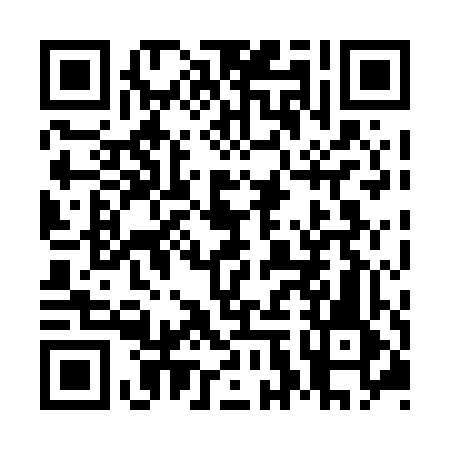 Prayer times for Cape Hopes Advance, Quebec, CanadaWed 1 May 2024 - Fri 31 May 2024High Latitude Method: Angle Based RulePrayer Calculation Method: Islamic Society of North AmericaAsar Calculation Method: HanafiPrayer times provided by https://www.salahtimes.comDateDayFajrSunriseDhuhrAsrMaghribIsha1Wed2:324:2812:355:558:4410:402Thu2:314:2512:355:568:4610:413Fri2:294:2312:355:588:4910:424Sat2:284:2012:355:598:5110:445Sun2:264:1712:356:018:5410:456Mon2:254:1412:356:028:5710:467Tue2:234:1112:356:048:5910:478Wed2:224:0912:356:059:0210:499Thu2:214:0612:356:079:0510:5010Fri2:194:0312:356:089:0710:5111Sat2:184:0112:356:099:1010:5212Sun2:173:5812:356:119:1210:5413Mon2:153:5612:356:129:1510:5514Tue2:143:5312:356:139:1710:5615Wed2:133:5112:356:159:2010:5816Thu2:123:4812:356:169:2210:5917Fri2:103:4612:356:179:2511:0018Sat2:093:4312:356:199:2711:0119Sun2:083:4112:356:209:3011:0320Mon2:073:3912:356:219:3211:0421Tue2:063:3612:356:229:3511:0522Wed2:053:3412:356:239:3711:0623Thu2:043:3212:356:249:3911:0724Fri2:033:3012:356:269:4211:0925Sat2:023:2812:356:279:4411:1026Sun2:013:2612:356:289:4611:1127Mon2:003:2412:356:299:4811:1228Tue1:593:2212:366:309:5011:1329Wed1:583:2012:366:319:5211:1430Thu1:573:1812:366:329:5411:1531Fri1:573:1712:366:339:5611:16